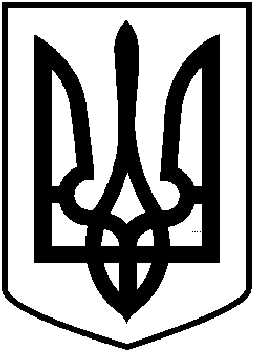 ЧОРТКІВСЬКА  МІСЬКА  РАДАДЕВ’ЯНОСТО ДРУГА СЕСІЯ СЬОМОГО СКЛИКАННЯРІШЕННЯ 25 червня 2020 року                                                                              № 1917 м. ЧортківПро затвердження кандидатури на посаду керуючої справами виконавчого комітетуЧортківської міської ради VII скликанняРозглянувши пропозицію Чортківського міського голови Шматька Володимира Петровича, щодо кандидатури, яка пропонується для затвердження на посаду керуючої справами виконавчого комітету Чортківської міської ради, відповідно до статті 10 Закону України «Про службу в органах місцевого самоврядування» ,  керуючись п.3 ч. 1 ст. 26, ч. 1-3 ст. 51 Закону України «Про місцеве самоврядування в Україні» та Законом України "Про запобігання корупції"  міська радаВИРІШИЛА:		1.Затвердити кандидатуру Череднікової Ольги Василівни на посаду керуючої справами виконавчого комітету Чортківської міської ради.		2.Включити до складу виконавчого комітету Чортківської міської ради керуючу справами виконавчого комітету Чортківської міської ради Череднікову Ольгу Василівну. 		3.Контроль за виконанням даного рішення залишаю за собою.Міський голова                                                          Володимир ШМАТЬКОСєдова Н.Б.Аксенчук І.Б.Романів Н.С.Гуйван І.М.Дзиндра Я.П.